\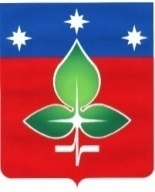 Ревизионная комиссия города ПущиноИНН 5039005761, КПП503901001, ОГРН 1165043053042ул. Строителей, д.18а , г. Пущино, Московская область, 142290Тел. (4967) 73-22-92; Fax: (4967) 73-55-08ЗАКЛЮЧЕНИЕ № 23по результатам финансово-экономической экспертизы проекта постановления Администрации городского округа Пущино «О внесении изменений в муниципальную программу«Образование» на 2020-2024 годы»11.08.2021 г.Основание для проведения экспертизы: Настоящее заключение составлено по итогам финансово-экономической экспертизы проекта постановления Администрации городского округа Пущино «Об утверждении муниципальной программы «Образование» на 2020-2024 годы» на основании:- пункта 2 статьи 157 «Бюджетные полномочия органов государственного (муниципального) финансового контроля» Бюджетного кодекса Российской Федерации;- подпункта 7 пункта 2 статьи 9 «Основные полномочия контрольно-счетных органов» Федерального закона Российской Федерации от 07.02.2011 № 6-ФЗ «Об общих принципах организации и деятельности контрольно-счетных органов субъектов Российской Федерации и муниципальных образований»;- подпункта 3 пункта 4.9 статьи 4 Положения о Ревизионной комиссии города Пущино, утвержденного Решением Совета депутатов города от 19 февраля 2015 г. N 68/13 (с изменениями и дополнениями);- пункта 4 раздела IV Порядка формирования и реализации муниципальных программ городского округа Пущино Московской области, утвержденного Постановлением Администрации городского округа Пущино от 08.11.2016 № 515-п (с изменениями и дополнениями).	1. Цель экспертизы: обоснованность вносимых изменений, оценка правомерности и обоснованности структуры расходных обязательств муниципальной программы «Образование» на 2020-2024 годы» (далее – проект Программы).2. Предмет экспертизы: проект Программы, материалы и документы финансово-экономических обоснований указанного проекта в части, касающейся расходных обязательств городского округа Пущино.3. Правовую основу финансово-экономической экспертизы проекта Программы составляют следующие правовые акты: Бюджетный кодекс Российской Федерации, Федеральный закон от 06.10.2003 № 131-ФЗ «Об общих принципах организации местного самоуправления в Российской Федерации, постановление Администрации городского округа  Пущино от 25.11.2019 №492-п «Об утверждении перечня муниципальных программ городского округа Пущино», Распоряжение  председателя Ревизионной комиссии города Пущино от 25 декабря 2017 года № 09 «Об утверждении Стандарта внешнего муниципального финансового контроля «Финансово-экономическая экспертиза проектов муниципальных программ».В соответствии с Постановлением Администрации города Пущино от 08.11.2016 №515-п «Об утверждении порядка разработки и реализации муниципальных программ городского округа Пущино Московской области» (с изменениями и дополнениями) с проектом Программы представлены следующие документы:	1) проект Постановления Администрации городского округа Пущино «Об утверждении муниципальной программы «Образование» на 2020-2024 годы»;	2) паспорт проекта Программы;	3) текстовая часть проекта Программы:	- общая характеристика сферы реализации муниципальной программы, в том числе формулировка основных проблем в указанной сфере, инерционный прогноз ее развития;	- прогноз развития сферы образования с учетом реализации муниципальной программы, включая возможные варианты решения проблемы, оценку преимуществ и рисков, возникающих при выборе различных вариантов решения проблемы;	- перечень подпрограмм и краткое их описание;	-обобщенная характеристика основных мероприятий с обоснованием необходимости их осуществления (в том числе влияние мероприятий на достижение показателей, предусмотренных в указах Президента Российской Федерации, обращениях Губернатора Московской области);	4) Планируемые результаты реализации муниципальной программы «Образование»на 2020-2024 годы;	5) Методика расчета значений планируемых результатов реализации муниципальной программы «Образование» на 2020-2024 годы;	6) Порядок взаимодействия ответственного за выполнение мероприятия                         подпрограммы с заказчиком Муниципальной программы;	7) Состав, форма и сроки представления отчетности о ходе реализации мероприятий муниципальной программы;	8) Подпрограммы:	- Подпрограмма 1 «Дошкольное образование»;	- Подпрограмма 2 «Общее образование»;	-Подпрограмма 3 «Дополнительное образование, воспитание и психолого-социальное сопровождение детей»;	- Подпрограмма 4 «Профессиональное образование»;	- Подпрограмма 5 «Обеспечивающая подпрограмма».	9) Пояснительная записка.  4. При проведении экспертизы представленного проекта постановления установлено следующее:	1.  Внесение изменений в муниципальную программу соответствует п.1 раздела IV постановления Администрации города Пущино от 08.11.2016 № 515-п «Об утверждении Порядка разработки и реализации муниципальных программ городского округа Пущино Московской области» (с изменениями и дополнениями).	2. Объем финансирования приведен в соответствие с Решением Совета депутатов городского округа Пущино №171/36 от 22.07.2021 года «О внесении изменений в решение Совета депутатов городского округа Пущино от 10.12.2020 № 122/25 «О бюджете городского округа Пущино на 2020 год и на плановый период 2021 и 2022 годов».  Изменение объемов финансирования программы приведены в Таблице №1.Таблица №1Изменение объемов финансирования муниципальной программы «Образование» на 2020-2024 годы	2.1. Общий объем финансирования муниципальной программы сократился на 4,3% или 92950,13  тыс. рублей и составил 2075959,78 тыс. рублей, включая 4500 тыс.рублей за счет внебюджетных источников. При этом, финансирование программы в 2021 году возросло на 22165,43 тыс. рублей, в 2022 и 2023 годах сократилось на 37584,53 тыс. рублей и на 38335,51 тыс. рублей соответственно.           	Изменилось финансирование следующих подпрограмм:- «Дошкольное образование», где расходы 2021 года возросли на 25203,7 тыс. рублей и составили 198327,7 тыс. рублей (в том числе 600 тыс. рублей из внебюджетных источников), расходы 2022 и 2023 годов сократились до 167598 тыс. рублей в год,- «Общее образование», где расходы возросли в 2021 году на 21529,34 тыс. рублей, составив 222288,34 тыс. рублей, включая расходы их внебюджетных источников (300 тыс. рублей), а финансирование подпрограммы в 2022 - 2023 годах  увеличилось до 203038,47 тыс. рублей и 198835,49 тыс. рублей соответственно,- «Дополнительное образование, воспитание и психолого-социальное сопровождение детей», в которой расходы в 2021 году сократились на 24999,61 тыс. рублей   и составили  34096 тыс. рублей, а в 2022 и 2023 годах уменьшились до  19094 тыс. рублей за каждый год.           2.2. В соответствии с проектом постановления Правительства Московской области «О внесении изменений в государственную программу Московской области «Образование Подмосковья» на 2020-2025 годы», приказом министра образования Московской области от 02.04.2020 № ПР-372 «Об организации работы по реализации муниципальных программ в сфере образования на 2020 - 2024 годы внесены изменения:         1) в подпрограмме I «Дошкольное образование», подразделе 10.2. Основное мероприятие 01 "Проведение капитального ремонта объектов дошкольного образования, закупка оборудования» исключен пункт 1.2. «Проведение капитального ремонта и (или) оснащение оборудованием муниципальных дошкольных образовательных организаций в Московской области.»,         2)  в подпрограмме II «Общее образование», подраздел 11.2.:- основное мероприятие 01 " Финансовое обеспечение деятельности образовательных организаций": пункт 4.2. "Создание центров образования цифрового и гуманитарного профилей" изложен в новой редакции «Создание центров образования естественно-научной и технологической направленностей»; пункт 4.5. "Создание (обновление) материально-технической базы для реализации основных и дополнительных общеобразовательных программ цифрового и гуманитарного профилей в общеобразовательных организациях, расположенных в  сельской местности и  малых городах" изложен в новой редакции  "Создание и функционирования центров образования естественно-научной и технологической направленностей в общеобразовательных организациях, расположенных в сельской местности и малых городах.»,-  Основное мероприятие E1.  Федеральный проект «Современная школа»: пункт 4.2. «Создание центров образования и гуманитарного профилей направленностей» изложен в новой редакции «Создание центров образования естественно-научной и технологической направленностей»; пункт 4.5. "Создание (обновление) материально-технической базы для реализации основных и дополнительных общеобразовательных программ цифрового и гуманитарного профилей в общеобразовательных организациях, расположенных в сельской местности и малых городах" изложен в редакции «Создание и обеспечение функционирования центров образования естественно-научной и технологической направленностей в общеобразовательных организациях, расположенных в сельской местности и малых городах»,        3) подпрограмма III «Дополнительное образование, воспитание и психолого-социальное сопровождение детей», подраздел 12.4:-  Основное мероприятие А1 Федеральный проект «Культурная среда»  исключено из муниципальной программы "Образование " на 2020-2024 годы,- Основное мероприятие E2. Федеральный проект «Успех каждого ребенка»,              исключен пункт 5.1. " Создание детских технопарков «Кванториум».	5. Выводы: изменения в муниципальную программу «Образование» на 2020-2024 годы вносятся в соответствии со ст.179 Бюджетного кодекса РФ. Объем финансирования муниципальной программы, соответствует объемам бюджетных ассигнований, предусмотренных Решением Совета депутатов городского округа Пущино №171/36 от 22.07.2021 года «О внесении изменений в решение Совета депутатов городского округа Пущино от 10.12.2020 № 122/25 «О бюджете городского округа Пущино на 2020 год и на плановый период 2021 и 2022 годов».            6. Замечания и предложения: представленная пояснительная записка содержит некорректные данные относительно изменения финансирования муниципальной программы «Образование». Предлагается обратить внимание на составление Пояснительной записки к проектам муниципальных программ. Председатель                                                                                                     Е.Е. ПрасоловаИсточники финансирования муниципальной программы, в том числе по годам:                                              Расходы (тыс. рублей)                                              Расходы (тыс. рублей)                                              Расходы (тыс. рублей)                                              Расходы (тыс. рублей)                                              Расходы (тыс. рублей)                                              Расходы (тыс. рублей)Источники финансирования муниципальной программы, в том числе по годам:Всего2020 год2021 год2022 год2023 год2024 годМП "Образование" на 2020-2024 годы Всего, в том числе по годам:2 168 909,91431431,80440 051,11434 777431 325431 325Средства бюджета Московской области1 265 944,38237 469,38259 820256 885255 885255 885Средства бюджета муниципального образования861690,91188791,80167829,11168490168290168290Внебюджетные средства4500900900900900900Средства федерального бюджета36774,624270,6211502850262506250ПРОЕКТ МП "Образование" на 2020-2024 годы,                       Всего, в том числе по годам:2 075959,78431 431,80462 216,54397 192,47392 989,49392 129,49Средства бюджета Московской области1 204 378,65237 469,38243 539,62242 423,88240 472,89240 472,88Средства бюджета муниципального образования810 965,59188791,80204962,24139 294,77139 388,39138 528,39Внебюджетные средства4500900900900900900Средства федерального бюджета56 115,544270,6212 814,6814 573,8212 228,2112 228,21